 SISTEMA DE LA UNIVERSIDAD DE WISCONSIN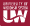 FORMULARIO DE ACUERDO ESPECIAL DE LA ESCUELA PREPARATORIA Y EL PROGRAMA PARA RECIBIR CRÉDITO UNIVERSITARIO CON ANTICIPACIÓNComplete este formulario si actualmente está inscrito en la escuela preparatoria y desea inscribirse en cursos a nivel licenciatura en el instituto del Sistema de la Universidad de Wisconsin (UW) antes de graduarse de la escuela preparatoria. Lea detenidamente las instrucciones en la página dos antes de completar cualquier parte de este formulario. Se debe completar un formulario por separado para cada institución del Sistema UW y para cada período en el que desee inscribirse. SECCIÓN I: INFORMACIÓN DEL ESTUDIANTE (DEBE SER COMPLETADA POR EL ESTUDIANTE) (ESCRIBA CON TECLADO O EN LETRA DE IMPRENTA)  Solicitando a: Universidad de Wisconsin-_____________________________________ (utilice un formulario por separado para cada institución) Solicitando para: 🞐 Semestre de otoño 20___________ 🞐 Semestre de primavera 20___________ 🞐 Sesión de verano 20___________ Solicitando como (marque todas las opciones que correspondan): 🞐 Recibir crédito universitario con anticipación (la escuela determina el pago de la matrícula ) 🞐 Escuela preparatoria especial (el estudiante paga la matrícula) Primer nombre: ______________________________ Inicial del segundo nombre: __________________ Apellido: __________________________________________________ Fecha de nacimiento (mm/dd/aaaa): _____________________ Correo electrónico: _________________________________________ Teléfono: ________________________________ Escuela preparatoria: _______________________________________ Año de graduación previsto: _______________________________Certifico que la información en esta solicitud es verdadera y completa a mi leal saber y entender. Entiendo que la información inexacta puede afectar mi elegibilidad para inscribirme. Si me inscribo en el Sistema UW, cumpliré con todas las normas, políticas y procedimientos. También entiendo que los cursos tomados en cualquier institución del Sistema UW se convertirán en parte de mi registro universitario permanente y pueden afectar mi elegibilidad posterior para la admisión a instituciones postsecundarias. Autorizo ​​al Sistema UW a proporcionar información sobre mi inscripción en cursos, calificaciones y asistencia a mi escuela preparatoria, al administrador del distrito escolar y a la Junta de Educación._____________________________________________________________________ _____________________________________________________________________   Firma del estudiante solicitante y fecha                                                        Firma del padre, madre, tutor legal o padre de crianza y fecha  _____________________________________________________________________ Nombre con letra de imprenta del padre, madre, tutor legal o padre de crianzaSECCIÓN II – INFORMACIÓN DEL CURSO QUE DEBE COMPLETAR EL ESTUDIANTE (CON LA AYUDA DEL ASESOR ACADÉMICO) SECCIÓN III: PARA SER COMPLETADO POR LA AUTORIDAD DE APROBACIÓN DEL DISTRITO, EL ASESOR ACADÉMICO O EL DIRECTOR Este estudiante tiene el permiso de la administración de la escuela preparatoria para inscribirse en los cursos mencionados anteriormente en la institución del Sistema UW indicada.____________________________________________________        _____________________________________________________________________Autoridad de aprobación del Distrito Escolar y fecha         Firma y fecha del asesor académico o personal de la escuela preparatoria_______________________________________________ _______________        ___________________________________________________________________________  Nombre con letra de imprenta (Asesor académico o consejero)         Dirección de correo electrónico de la escuela (Asesor académico o consejero) Número de teléfono (Asesor académico o consejero) _____________________________________________ NOTA: La aprobación del distrito escolar no garantiza la admisión a la universidad. La inscripción al curso no está garantizada y está sujeta a disponibilidad. Si no participa en el Programa para recibir crédito universitario con anticipación, no se requiere la aprobación del distrito escolar. SISTEMA DE LA UNIVERSIDAD DE WISCONSIN FORMULARIO DE ACUERDO ESPECIAL DE LA ESCUELA PREPARATORIA Y EL PROGRAMA PARA RECIBIR CRÉDITO UNIVERSITARIO CON ANTICIPACIÓNEstudiantes, padres, tutores legales o padres de crianza y distritos: lean y sigan las instrucciones a continuación para garantizar que todos los procesos se completen de manera correcta. ESTUDIANTE, PADRE, TUTOR LEGAL O PADRE DE CRIANZA El estudiante tiene la responsabilidad de:  ∙ Enviar este formulario, completado por todas las firmas requeridas, al distrito antes de la fecha de vencimiento designada ∙ Obtener la información de admisión y registro para la institución del Sistema UW al que desea asistir ∙ Completar los procesos de admisión y registro universitario, y asimismo∙ Informar a su distrito sobre los cursos en lo que realmente se inscriba.  RESPONSABILIDADES ESPECÍFICAS DEL ESTUDIANTE  1. Complete un formulario para cada término al que desee inscribirse en la institución del Sistema de la Universidad de Wisconsin dada.  2. Revise la siguiente información sobre el Programa para recibir crédito Universitario con anticipación: Al firmar este formulario, el estudiante y padre, madre, tutor legal o padre de crianza garantiza la comprensión o el cumplimiento de las siguientes condiciones: a) El estudiante debe cumplir con los criterios de admisión para el curso o curso tomados bajo el Programa para recibir crédito universitario con anticipación. b) Es posible que se requiera que el estudiante, padre, madre, tutor legal o padre de crianza reembolse al distrito escolar los costos de matrícula, cuotas, libros y materiales si el estudiante reprueba o no completa un curso.  3. En la sección I, firme y escriba la fecha (si el estudiante es menor de 18 años, el padre, madre, tutor legal o padre de crianza también deberá firmar y escribir la fecha). 4. Envíar el formulario (con todas las secciones completadas) antes de la fecha de vencimiento (1o de febrero para los cursos de verano, 1o de marzo para los cursos de otoño, y 1o de octubre para los cursos de primavera) al Distrito Escolar en el que está inscrito el estudiante. Eso generalmente se hace enviando el formulario a un asesor académico o al Coordinador del Programa para recibir crédito universitario con anticipación 5. Tras la notificación del distrito del curso o cursos que han sido aprobados, complete el proceso de solicitud para la institución del Sistema UW en la que se aprobaron los cursos para el Programa para recibir crédito universitario con anticipación y trabaje con el personal de la institución del Sistema UW, así como con un asesor académico de la preparatoria para inscribirse a un curso o cursos adecuados. 6. Siga los requisitos y plazos de solicitud e inscripción en la institución UW. 7. Presente toda la documentación requerida (es decir, la constancia de estudios con calificaciones oficial de la preparatoria con cualquier documentación de requisito previo (puntajes de exámenes). 8. Notifique al distrito sobre el curso o cursos en que los que se ha inscrito el estudiante (el instituto de estudios superiores o universidad puede hacer esto directamente con el distrito, pero el estudiante debe hacer un seguimiento para asegurarse de que el distrito haya sido notificado). 9. Si tiene una discapacidad documentada y necesita adaptaciones, comuníquese con la institución del Sistema UW para obtener información y asistencia adicionales. 10. La institución UW puede requerir la firma de un padre, madre, tutor legal o padre de crianza en un formulario relacionado con la seguridad de los menores en el campus. Si es necesario, el formulario será proporcionado al estudiante. RESPONSABILIDADES DEL DISTRITO ESCOLAR1. Después de recibir el formulario de acuerdo especial de la preparatoria y el Programa de para recibir crédito universitario con anticipación, revise el formulario y la documentación necesaria de respaldo para verificar la elegibilidad del estudiante. 2. El representante del Distrito Escolar toma acción formal sobre la solicitud del curso (aprobación o negación) 3. Notificar al estudiante por escrito sobre la decisión del distrito (aprobación o negación). Independientemente de cómo se complete la notificación, tanto el estudiante como el distrito deben recibir y mantener una copia de la solicitud completa y firmada. 4. Indique con una marca de verificación los cursos aprobados en la columna “Aprobación del Distrito” 5. Envíe el Formulario de acuerdo especial de la escuela preparatoria y el Programa para recibir crédito universitario con anticipación completado y firmado al Instituto de estudios superiores o la universidad. ESPECIALES DE LA ESCUELA PREPARATORIALa admisión como Especial de la Escuela Preparatoria (el estudiante paga la matrícula) no requiere la aprobación del Distrito Escolar. Los asesores académicos o consejeros deben firmar el formulario y enviarlo al instituto de estudios superiores o la universidad. Los estudiantes deben consultar con la institución del Sistema UW los plazos y los requisitos para los estudiantes especiales de la escuela preparatoria. SISTEMA DE LA UNIVERSIDAD DE WISCONSIN FORMULARIO DE ACUERDO ESPECIAL DE LA ESCUELA PREPARATORIA Y EL PROGRAMA PARA RECIBIR CRÉDITO UNIVERSITARIO CON ANTICIPACIÓNEnvíe este formulario e incluya la constancia de estudios con calificaciones oficial de la preparatoria (a menos que se envíe por transmisión electrónica) y, si corresponde, los puntajes del examen ACT o SAT a: Courso(s) que pretende tomar Departamento y número de cursoNúmero de créditosPrograma para recibir crédito universitario con anticipaciónAprobación del distrito (Completado por el Distrito Escolar)Especial de la Escuela preparatoriaCurso en líneaEJEMPLO: College Writing I (Redacción 1 nivel universitario)ENG 110 (Inglés 110) 3 X ⌧ Sí 🞐 No X🞐 Sí  🞐 NoIndique cómo cumple con los requisitos previos y su necesidad académica para este curso:Indique cómo cumple con los requisitos previos y su necesidad académica para este curso:Indique cómo cumple con los requisitos previos y su necesidad académica para este curso:Indique cómo cumple con los requisitos previos y su necesidad académica para este curso:Indique cómo cumple con los requisitos previos y su necesidad académica para este curso:Indique cómo cumple con los requisitos previos y su necesidad académica para este curso:Indique cómo cumple con los requisitos previos y su necesidad académica para este curso:🞐 Sí 🞐 NoIndique cómo cumple con los requisitos previos y su necesidad académica para este curso:Indique cómo cumple con los requisitos previos y su necesidad académica para este curso:Indique cómo cumple con los requisitos previos y su necesidad académica para este curso:Indique cómo cumple con los requisitos previos y su necesidad académica para este curso:Indique cómo cumple con los requisitos previos y su necesidad académica para este curso:Indique cómo cumple con los requisitos previos y su necesidad académica para este curso:Indique cómo cumple con los requisitos previos y su necesidad académica para este curso:🞐 Sí 🞐 NoIndique cómo cumple con los requisitos previos y su necesidad académica para este curso:Indique cómo cumple con los requisitos previos y su necesidad académica para este curso:Indique cómo cumple con los requisitos previos y su necesidad académica para este curso:Indique cómo cumple con los requisitos previos y su necesidad académica para este curso:Indique cómo cumple con los requisitos previos y su necesidad académica para este curso:Indique cómo cumple con los requisitos previos y su necesidad académica para este curso:Indique cómo cumple con los requisitos previos y su necesidad académica para este curso:🞐 Sí 🞐 NoIndique cómo cumple con los requisitos previos y su necesidad académica para este curso:Indique cómo cumple con los requisitos previos y su necesidad académica para este curso:Indique cómo cumple con los requisitos previos y su necesidad académica para este curso:Indique cómo cumple con los requisitos previos y su necesidad académica para este curso:Indique cómo cumple con los requisitos previos y su necesidad académica para este curso:Indique cómo cumple con los requisitos previos y su necesidad académica para este curso:Indique cómo cumple con los requisitos previos y su necesidad académica para este curso:UW-EAU CLAIRE UW-EAU CLAIRE – BARRON COUNTY Admissions Office (Oficina de admisiones del CONDADO)715.836.5415 admissions@uwec.edu www.uwec.edu PO Box 4004, Eau Claire, WI 54702UW-OSHKOSH UW-OSHKOSH, FOND DU LAC CAMPUS UW-OSHKOSH, FOX CITIES CAMPUS Admissions Office (Oficina de admisiones del CAMPUS)920.424.3164 admissions@uwosh.edu www.admissions.uwosh.edu 800 Algoma Blvd, Oshkosh, WI 54901UW-STOUT Admissions Office (Oficina de admisiones)715.232.1232 admissions@uwstout.edu www.uwstout.edu 212 Sorensen Hall, Menomonie, WI 54751UW-GREEN BAY UW-GREEN BAY, MANITOWOC CAMPUS UW-GREEN BAY, MARINETTE CAMPUS UW-GREEN BAY, SHEBOYGAN CAMPUS K12 Relations 920.465.2035 eccp@uwgb.edu www.uwgb.edu/k12relations 2420 Nicolet Dr, Green Bay, WI 54311UW-PARKSIDE Office of Admissions and New Student  Services (Oficina de admisiones y Nuevos Servicios Estudiatiles) 262.595.2355 admissions@uwp.edu www.uwp.edu 900 Wood Rd, Kenosha, WI 53141UW-SUPERIOR Admissions Office (Oficina de admisiones) 715.394.8230 admissions@uwsuper.edu www.uwsuper.edu Belknap and Catlin Ave PO Box 2000, Superior, WI 54880UW-LA CROSSE Admissions Office (Oficina de admisiones)608.785.8939 admissions@uwlax.edu www.uwlax.edu 1725 State St, La Crosse, WI 54601UW-PLATTEVILLE UW-PLATTEVILLE BARABOO SAUK COUNTY UW-PLATTEVILLE RICHLAND Admissions Office (Oficina de admisiones)608.342.1125 admit@uwplatt.edu www.uwplatt.edu 1300 Ullsvik Hall, 1 University Plaza,  Platteville, WI 53818UW-WHITEWATER UW-WHITEWATER AT ROCK COUNTY Admissions Office (Oficina de admisiones del CONDADO)262.472.1440 uwwadmit@uww.edu www.uww.edu 800 West Main St, Whitewater, WI 53190UW-MADISON Adult Career & Special Student Services (Carrera profesional para adultos y Servicios Estudiantiles especiales) 608.263.6960 highschoolcredit@dcs.wisc.edu www.acsss.wisc.edu/high-school 21 N Park St, Suite 7101, Madison, WI 53715UW-RIVER FALLS Admissions Office (Oficina de admisiones)715.425.3500 admissions@uwrf.edu www.uwrf.edu 410 S Third St, River Falls, WI 54022UW-INDEPENDENT LEARNING (Aprendizaje independiente en la Universidad de Wisconsin)Student Services (Servicios Estudiantiles) 608.800.6750 IL@uwex.edu www.il.wisconsin.edu 5602 Research Park Blvd STE 300 Madison, WI 53719UW-MILWAUKEE UW-MILWAUKEE EN EL CONDADO WASHINGTON UW-MILWAUKEE EN WAUKESHA 414.229.6357 dual-enrollment@uwm.edu www.uwm.edu/dualenrollment PO Box 749, Milwaukee, WI 53201UW-STEVENS POINT UW-STEVENS POINT EN MARSHFIELD UW-STEVENS POINT EN WAUSAU Admissions Office (Oficina de admisiones)Angela Schmidt aschmidt@uwsp.edu www.uwsp.edu 2000 W 5th St, Marshfield, WI 54449